Licenciatura em Ciências Biológicas 
IFPR Assis ChateaubriandATIVIDADES COMPLEMENTARES - FORMULÁRIO DE PONTUAÇÃOATIVIDADES COMPLEMENTARES - FORMULÁRIO DE PONTUAÇÃOATIVIDADES COMPLEMENTARES - FORMULÁRIO DE PONTUAÇÃOInstruções de entrega dos comprovantes e do Formulário de PontuaçãoInstruções de entrega dos comprovantes e do Formulário de PontuaçãoInstruções de entrega dos comprovantes e do Formulário de Pontuação1- O estudante deverá entregar este formulário preenchido, impresso e assinado e, juntamente, entregar a documentação original comprobatória das atividades realizadas conforme instruções a seguir.
2- O estudante deverá agrupar o seu conjunto de certificados e comprovantes de realização de atividades na ordem em que ele aparece no formulário abaixo. Após isso, o estudante deverá numerar estes comprovantes (usando um papel com clips para não escrever no certificado, por exemplo).
3- O estudante deverá preencher o formulário abaixo indicando as horas computadas em cada atividade e indicando o número dos comprovantes que foram considerados para a soma de horas apresentadas em determinada atividade.
4- Leia atentamente as informações dispostas sobre cada grupo de atividades para compreender de que forma voc6e pode e deve atingir as horas de Atividades Complementares e leia atentamente as informações da aba "Pontos importantes_regulamento" deste documento.1- O estudante deverá entregar este formulário preenchido, impresso e assinado e, juntamente, entregar a documentação original comprobatória das atividades realizadas conforme instruções a seguir.
2- O estudante deverá agrupar o seu conjunto de certificados e comprovantes de realização de atividades na ordem em que ele aparece no formulário abaixo. Após isso, o estudante deverá numerar estes comprovantes (usando um papel com clips para não escrever no certificado, por exemplo).
3- O estudante deverá preencher o formulário abaixo indicando as horas computadas em cada atividade e indicando o número dos comprovantes que foram considerados para a soma de horas apresentadas em determinada atividade.
4- Leia atentamente as informações dispostas sobre cada grupo de atividades para compreender de que forma voc6e pode e deve atingir as horas de Atividades Complementares e leia atentamente as informações da aba "Pontos importantes_regulamento" deste documento.1- O estudante deverá entregar este formulário preenchido, impresso e assinado e, juntamente, entregar a documentação original comprobatória das atividades realizadas conforme instruções a seguir.
2- O estudante deverá agrupar o seu conjunto de certificados e comprovantes de realização de atividades na ordem em que ele aparece no formulário abaixo. Após isso, o estudante deverá numerar estes comprovantes (usando um papel com clips para não escrever no certificado, por exemplo).
3- O estudante deverá preencher o formulário abaixo indicando as horas computadas em cada atividade e indicando o número dos comprovantes que foram considerados para a soma de horas apresentadas em determinada atividade.
4- Leia atentamente as informações dispostas sobre cada grupo de atividades para compreender de que forma voc6e pode e deve atingir as horas de Atividades Complementares e leia atentamente as informações da aba "Pontos importantes_regulamento" deste documento.GRUPO 1GRUPO 1GRUPO 1Atividades de iniciação científica, tecnológica e de formação profissional. Atividades de iniciação científica, tecnológica e de formação profissional. Atividades de iniciação científica, tecnológica e de formação profissional. Informações GRUPO 1: Neste grupo o estudante deverá apresentar comprovação de sua participação em no mínimo 3 (três) atividades distintas (máximo de 120 horas nas atividades deste grupo):Informações GRUPO 1: Neste grupo o estudante deverá apresentar comprovação de sua participação em no mínimo 3 (três) atividades distintas (máximo de 120 horas nas atividades deste grupo):Informações GRUPO 1: Neste grupo o estudante deverá apresentar comprovação de sua participação em no mínimo 3 (três) atividades distintas (máximo de 120 horas nas atividades deste grupo):ATIVIDADEHORAS COMPUTADASNúmero dos documentos comprobatórios considerados nesta atividade1) Monitoria ou tutoria em componentes curriculares2) Iniciação Científica ou outra modalidade (docência, tecnológica, etc.)3) Estágio não obrigatório4) Cursos, mini-cursos ou oficinas ministrados na área de Ciências da Natureza5) Palestras ministradas na área de Ciências da Natureza6) Participação em Projetos de Extensão (técnico-científico), Pesquisa ou Ensino7) Participação em evento técnico-científico8) Participação em cursos, oficinas, grupos de estudo, palestras de cunho técnico-científico e extracurriculares;9) Cursos de Aperfeiçoamento na área de Ciências Biológicas10) Apresentação de comunicação oral ou painel em evento técnico-científico (cada certificado vale como 4 horas)11) Publicação de resumo técnico-científico (cada resumo vale como 8 horas)12) Publicação de artigo técnico-científico  (cada artigo vale como 15 horas)13) Frequência, com aproveitamento, em curso de idioma ou de informática14) Participação na organização de evento técnico-científico da área de formação15) Participação em Viagens de Estudo ou Visitas Técnicas desde que não seja projeto de ensino ou extensão e que sejam coordenadas por docente do curso16) Outras atividades técnico-científicas aprovadas pelo Colegiado de CursoTotal de horas no GRUPO 1 GRUPO 2GRUPO 2GRUPO 2Atividades de interesse comunitário e coletivo, e de formação social, humana e cultural.Atividades de interesse comunitário e coletivo, e de formação social, humana e cultural.Atividades de interesse comunitário e coletivo, e de formação social, humana e cultural.Informações GRUPO 2: Neste grupo o estudante deverá apresentar comprovação de sua participação em no mínimo de 3 (três) atividades distintas (máximo de 80 horas nas atividades deste grupo)Informações GRUPO 2: Neste grupo o estudante deverá apresentar comprovação de sua participação em no mínimo de 3 (três) atividades distintas (máximo de 80 horas nas atividades deste grupo)Informações GRUPO 2: Neste grupo o estudante deverá apresentar comprovação de sua participação em no mínimo de 3 (três) atividades distintas (máximo de 80 horas nas atividades deste grupo)ATIVIDADEHORAS COMPUTADASNúmero dos documentos comprobatórios considerados nesta atividade1) Membro ou representante em diretório, centro acadêmico, conselho, colegiado, entidade de classe2) Instrutor ou docente voluntário não remunerado3) Voluntário em atividade do poder judiciário, atividade beneficente, atividade comunitária, associação de bairro, brigada de incêndio e associação escolar;4) Serviço obrigatório por convocação do poder judiciário, executivo ou legislativo (exceto o resultante de cumprimento de pena);5) Membro ou executor em atividade artística e/ou cultural;6) Participação na organização de evento artístico e/ou cultural7) Apresentação, exposição ou publicação de trabalho artístico ou cultural; (cada certificado vale como 4 horas)8) Atleta em atividade esportiva;9) Participação na organização de evento esportivo;10) Frequência, com aproveitamento, em curso, oficina, palestras ou seminário artístico e/ou cultural;11) Frequência, com aproveitamento, em curso, oficina, palestras ou seminário esportivo;12) Outras atividades sociais, artístico-cultural aprovadas pelo Colegiado de CursoTotal de horas no GRUPO 2PONTOS IMPORTANTES DO REGULAMENTO  DAS ATIVIDADES COMPLEMENTARES DO CURSO DE
LICENCIATURA CIENCIAS BIOLOGICAS (ANEXO B DO PPC)CAPITULO III

DA CARGA HORÁRIA DAS ATIVIDADES COMPLEMENTARES

Art. 8°. Em consonância ao Projeto Político Pedagógico do Curso de Licenciatura em Ciências Biológicas bem como a Resolução CNE/CP no 02/02, o(a) acadêmico(a) deverá cumprir, obrigatoriamente, o mínimo de 200 horas de atividades complementares para a obtenção do diploma.

Art. 9º As ACCs deverão, necessariamente, ser desenvolvidas durante a realização do Curso Licenciatura em Ciências Biológicas;
§ 1º. A partir do 1º ano até ao final do 4º, o (a) acadêmico (a) deverá comprovar a realização das ACCs, dentro do preconizado no Art. 8º desse regulamento, sob pena de não atingir os requisitos mínimos nesta atividade;

Art. 10°. A validação da carga horária cumprida pelo (a) acadêmico (a) nas ACCs atenderá os seguintes critérios:
I- Para efeitos do cumprimento das exigências curriculares, cada Grupo de ACCs, previstas no Art. 6°, terá uma carga horária máxima computável ao longo do Curso a fim de instigar o (a) acadêmico (a) a diversificar a sua prática entre as modalidades. Esta carga horária máxima deve estar limitada a:
-120 (cento e vinte)  horas para o grupo I e pelo menos pelo menos 3 (três) atividades distintas;
- 80 (oitenta) horas para o grupo II e pelo menos pelo menos 3 (três) atividades distintas;
II- Cabe ao coordenador do curso de Licenciatura em Ciências Biológicas validar ou não a adequação dos requerimentos feitos pelo corpo discente, de acordo com o Art. 6°. Em caso de validação, a carga horária computada será a existente no documento apresentado, limitado ao inciso I do artigo 10º deste regulamento;

Art. 11º Serão desconsiderados os certificados e/ou relatórios apresentados se for constatada qualquer irregularidade, estando o(a) aluno(a) que o apresentou sujeito a punição disciplinar de acordo com o regimento do IFPR.CAPÍTULO IV
DAS OBRIGAÇÕES DO (A) DISCENTE

Art. 12°. Todos os acadêmicos matriculados regularmente no Curso de Licenciatura em Ciências Biológicas estão sujeitos às disposições deste Regulamento.
Art. 13°. São obrigações do (a) acadêmico (a):
I- Cumprir a carga horária total das atividades complementares, nas modalidades e condições previstas neste Regulamento;
II- Requerer, ao longo do curso, o registro formal das atividades já desenvolvidas, junto à Secretaria Acadêmica, sempre anexando uma cópia de cada comprovante ao requerimento;
III- Entregar relatório sumário das atividades desenvolvidas, quando e se for solicitado pela Coordenação do curso, para dirimir qualquer tipo de dúvida quanto à adequação da atividade desenvolvida ao Art. 2º deste Regulamento;
IV- Apresentar o certificado original ou instrumento equivalente de aferição e freqüência, quando e se for solicitado pela Coordenação de curso, para dirimir qualquer tipo de dúvida quanto à autenticidade da cópia;
V- Conferir os editais de divulgação dos resultados dos requerimentos efetuados, para acompanhamento e controle das horas efetivamente atribuídas;
VI- Guardar os comprovantes das atividades que pretende convalidar, até a obtenção do diploma.CAPÍTULO VI:
DAS DISPOSIÇÕES GERAIS E TRANSITÓRIAS

Art. 16°. Os casos omissos serão analisados pelo Colegiado do Curso. Para questões mais complexas, a decisão será em conjunto com a Coordenação de Ensino e a Direção de Ensino. 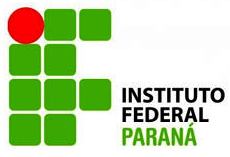 